College of Industrial Technology and Management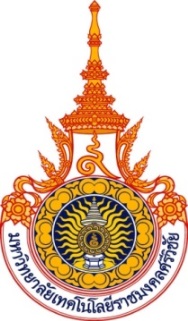 Rajamangala University of Technology SrivijayaExamination:   		Semester: Program: Program:  Department:   Department:   Department:  Subject Code: Subject Code: Subject Code: Subject Code: Subject Code: Level:  Level:   Year:   Year:   Year:  Examination Date:  Examination Date:  Examination Date:  Time:   Time:   Room No:  Room No:  Room No:  Number of Examination Papers: copiesNumber of Examination Papers: copiesNumber of Students:    personsExam invigilator I:  Exam invigilator I:  Exam invigilator I:  Exam invigilator I:  Exam invigilator I:  Exam invigilator II:  Exam invigilator II:  Exam invigilator II:  Exam invigilator II:  Exam invigilator II:  Lecturer:  Lecturer:  Lecturer:  Lecturer:  Tel No.:  